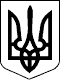 128 СЕСІЯ  ЩАСЛИВЦЕВСЬКОЇ СІЛЬСЬКОЇ РАДИ7 СКЛИКАННЯРІШЕННЯ09.10.2020 р.                                        №2612с. ЩасливцевеПро погодження технічної документації із землеустрою щодо поділу земельної ділянки та впорядкування орендних відносин.Розглянувши клопотання юридичної особи ПРИВАТНОГО ПІДПРИЄМСТВА "АП "УКРТРАНС" (ідентифікаційний код юридичної особи – ***), щодо погодження технічної документації із землеустрою щодо поділу земельної ділянки комунальної власності що знаходиться в їх користуванні (оренді) та внесення відповідних змін пов'язаних з таким поділом до договору оренди землі у тому числі припинення за взаємною згодою сторін право оренди на дві земельні ділянки, та надані документи, враховуючи рішення 120 сесії Щасливцевської сільської ради 7 скликання №2311 від 12.06.2020 р. "Про розподіл земельної ділянки по вул. Набережна в с. Щасливцеве", керуючись приписами Закону України "Про оренду землі", ст.ст. 12, 122, п. 12 ст. 186 Земельного кодексу України, ст. 26 Закону України "Про місцеве самоврядування в Україні", сесія Щасливцевської сільської радиВИРІШИЛА:1. Погодити, розроблену ТОВАРИСТВОМ З ОБМЕЖЕНОЮ ВІДПОВІДАЛЬНІСТЮ "ПРОЕКТНО-БУДІВЕЛЬНА КОМПАНІЯ "ЗЕНІТ" (ідентифікаційний код юридичної особи – ***), на замовлення ПРИВАТНОГО ПІДПРИЄМСТВА "АП "УКРТРАНС" (ідентифікаційний код юридичної особи – ***), технічну документацію із землеустрою поділу земельної ділянки комунальної власності з кадастровим номером 6522186500:04:001:12***, цільового призначення - для будівництва та обслуговування об’єктів рекреаційного призначення (КВЦПЗ - 07.01), яка знаходиться в оренді (користуванні) її замовника на п'ять земельних ділянок які розташовані в с. Щасливцеве Генічеського району Херсонської області:- по вул.. Набережна, *** площею 0,4939 га. з кадастровим номером 6522186500:04:001:22***;- по вул.. Набережна, *** площею 0,0760 га. з кадастровим номером 6522186500:04:001:22***;- по вул.. Набережна, *** площею 3,5246 га. з кадастровим номером 6522186500:04:001:22***;- по вул.. Набережна, *** площею 0,1718 га. з кадастровим номером 6522186500:04:001:22***;- по вул.. Набережна, *** площею 0,3290 га. з кадастровим номером 6522186500:04:001:22***.2. Внести зміни до Договору оренди землі №*** від 01.09.2009 р. (зі змінами згідно Додаткових угод до нього від 08.02.2019 р. та 24.12.2019 р.) (номера записів про інше речове право (право оренди) у Державному реєстрі речових прав на нерухоме майно – ***, ***, ***, ***, ***, ***, ***, ***, ***, ***,***) сторона орендар у договорі ПРИВАТНЕ ПІДПРИЄМСТВО "АП "УКРТРАНС" (ідентифікаційний код юридичної особи –***) пов’язані з поділом об’єкту оренди за цим договором (земельної ділянки з кадастровим номером 6522186500:04:001:12***) на п'ять самостійних земельних ділянок зазначених у п. 1 цього рішення та одночасно припинити за взаємною згодою сторін право оренди на земельні ділянки з кадастровими номерами 6522186500:04:001:22***, 6522186500:04:001:22**.3. Доручити сільському голові Плохушко В.О. на виконання цього рішення укласти відповідний Договір про внесення змін до Договору оренди землі зазначеного у пункті 2 цього рішення.4. Контроль за виконанням даного рішення покласти на Постійну комісію Щасливцевської сільської ради з питань регулювання земельних відносин та охорони навколишнього середовища.Сільський голова                                                      В. ПЛОХУШКО